                                                                ANUNȚ                    privind organizarea consultării publice a proiectului de deciziePrimăria or. Anenii Noi  inițiază, începând cu data de  20 octombrie 2021consultarea publică a proiectului de decizie: ”Cu privire la aprobarea Regulamentului privind alocarea ajutoarelor financiare unice din Bugetul primăriei Anenii Noi”,  Scopul proiectului: în scopul susţinerii persoanelor social vulnerabile în perioade dificile ale vieţiiNecesitatea elaborării și adoptării proiectului de decizie: gestionarea şi valorificarea eficientă bugetului publicPrevederile de bază ale proiectului: conform legislaţiei RMBeneficiarii proiectului de decizie sunt: locuitorii or. Anenii Noi.Rezultatele scontate ca urmare a implementării deciziei supuse consultării publice sunt: locuitorii primăriei or. Anenii Noi informaţi despre  serviciile sociale  Impactul estimat al proiectului de decizie este:sporirea gradului de transparenţă în activitatea  APL privind beneficiul serviciilor socialeProiectul de decizie este elaborat în conformitate cu legislația în vigoare:  în temeiul  Legii nr.436/2006 privind administrația publică locală cu modificările  şi  completările ulterioare; Legii nr. 547/2003 privind asistenţa socialăPrevederile corespondente ale legislației comunitare: Carta Europeană a autonomiei locale (Strasbourg, 15 octombrie 1985)Recomandările pe marginea proiectului de decizie supus consultării publice pot fi expediate până la data de  11.11.2021, Primăriei or. Anenii Noi la adresa electronică primariaaneni@gmail.com, la numărul de telefon (0265) 2 26 65; 2 21 08 sau pe adresa: MD 6501, str.Suvorov, 6, or. Anenii Noi, ghișeul unic.Proiectul deciziei ,, Cu privire la aprobarea Regulamentului privind alocarea ajutoarelor financiare unice din Bugetul primăriei Anenii Noi”,  și nota informativă sunt disponibile pe pagina web oficială  www.anenii-noi.com   sau la sediul Primăriei or. Anenii Noi, amplasată pe adresa: str. Suvorov, 6, or. Anenii Noi.                                                                                                                                            proiect                                                                          DECIZIE nr.6/                                                                                                     din __ …….2021Cu privire la aprobarea Regulamentuluiprivind alocarea ajutoarelor financiareunice din Bugetul primăriei Anenii Noi      În scopul protecţiei sociale a persoanelor în sărăcie extremă, social-vulnerabile, familiilor cu mulţi copii aflaţi în dificultate financiară; întru asigurarea suportului financiar familiilor ce au copii nou-născuţi;  în conformitate cu art.14, alin2, lit. n) şi z) din Legea nr.436/2006 privind administrația publică locală cu modificările  şi  completările ulterioare; Legea nr.100/2017 privind actele normative cu modificările  şi  completările ulterioare; având avizele comisiilor  de specialitate,   Consiliul orăşenesc  Anenii  Noi, DECIDE: 1. Se aprobă Regulamentul privind alocarea ajutoarelor financiare unice din bugetul  primăriei Anenii Noi (anexa 1).2. Cheltuielile suportate în vederea realizării prevederilor prezentei decizii se vor acoperi din mijloacele bugetului primăriei pentru anul de gestiune de la contul economic…………..3. Prezenta decizie se aduce la cunoştinţă publică prin plasarea în Registrul de Stat al Actelor Locale, pe pag web şi panoul informativ al instituţiei.4. Prezenta decizie, poate fi notificată autorității publice emitente de Oficiului Teritorial Căușeni al Cancelariei de Stat în termen de 30 de zile de la data includerii actului în Registrul de stat al actelor locale.5. Prezenta decizie, poate fi contestată de persoana interesată, prin intermediul Judecătoriei Anenii Noi, sediul Central (or. Anenii Noi, str. Marțișor nr. 15), în termen de 30 de zile de la comunicare.6. Controlul asupra executării prezentei decizii se atribuie dlui Maţarin A., primar.Președintele ședinței:                                                                    Contrasemnează: Secretar al Consiliului orășenesc                                                    Svetlana  Basarab                                                                                                                                       Anexa1:                                                                                                                  la decizia CO   Anenii Noi                                                                                                              nr. 6/…din……2021                                                       Regulament                                privind  alocarea ajutoarelor financiare                              unice din bugetul primăriei Anenii Noi                                               I. Dispoziţii generale1. Regulamentul privind alocarea ajutoarelor financiare unice din bugetul primăriei Anenii Noi, prevede criteriile de acordare a ajutoarelor financiare unor categorii de cetăţeni din teritoriul primăriei Anenii Noi.    Prevederile acestui Regulament au scop de a susţine persoanele în sărăcie extremă, social-vulnerabile, familiilor cu mulţi copii aflaţi în dificultate financiară.2. Dreptul de a beneficia de ajutoarele financiare din bugetul primăriei Anenii Noi o au cetăţenii a cărora viză de domiciliu în localitate depăşeşte 12 luni.    Ajutorul financiar este plătit beneficiarului sau reprezentantului legal al acestuia o dată în 12 luni, cu excepţia cazurilor ce prezintă pericol vieţii beneficiarului. Cuantumul ajutorului financiar oferit beneficiarului sau familiei acestuia nu va depăşi 10 000 lei. În cazuri excepţionale, Consiliul orăşenesc Anenii Noi este în drept de a majora plafonul ajutorului financiar pentru persoanele aflate în pericol de viaţă.3. Beneficiari de ajutor financiar pot fi cetăţenii care se află în sărăcie extremă, au boală gravă, familiilor cu mulţi copii din păturile social-vulnerabile, persoanelor cu dizabilitate severă şi accentuată, persoanelor în etate şi altor cetăţeni, care se află în situaţie complicată de viaţă.     Ajutorul financiar alocat urmează a fi consumat de către beneficiar strict pentru nevoile indicate în cerere.4. Ajutorul material unic oferit copiilor (custodie) se plăteşte unuia dintre părinţi, indiferent de situaţia materială a familiei, pe baza acordului acestora, sau în caz de neînţelegere, pe baza deciziei autorităţii tutelare, persoanei căruia i s-a încredinţat copilul spre creştere şi educaţie.5. Consiliul orăşenesc Anenii Noi este în drept de a oferi suport financiar, cu scop de stimulare a cetăţenilor din teritoriul primăriei Anenii Noi, care prin activităţi ştiinţifice, culturale, sociale, educaţionale, de sport sau altele, au contribuit la dezvoltarea localităţii, promovarea imaginii sau au obţinut alte merite deosebite în interesul comunităţii locale.                              II. Condiţiile de oferire a ajutorului financiar unic6. Ajutorul financiar se achită la cererea beneficiarului adresată pe numele Primarului or. Anenii Noi, în baza deciziei Consiliului orăşenesc Anenii Noi.    Cererea solicitantului va fi examinată anterior şedinţei Consiliului orăşenesc, de către Comisia de examinare a cererilor cu privire la acordarea ajutorului material şi evaluarea condiţiilor de trai a solicitanţilor, instituită prin Dispoziţia primarului oraşului, după caz, cu deplasarea la domiciliu solicitantului şi evaluarea condiţiilor de trai. La cerere obligatoriu să fie anexat:Ancheta socială privind situaţia în familie /întocmită de DASPF/Certificat privind componenţa familiei;Copiile actelor de identitate/certificatelor de naştere a membrilor de familieExtrasul din fişa medicală cu certificatele corespunzătoare (în caz de boală)Confirmarea privind costul tratamentului (cont, contract)Certificatul despre venitul membrilor familiei ( în caz de boală)Alte documente ( explicative la necesitate)În cazul prezentării de către solicitant a datelor sau actelor eronate, Consiliul orăşenesc  îşi rezervă dreptul de a respinge cererea de solicitare a ajutorului financiar.                                III. Dispoziţii finale7. Ajutorul financiar unic va fi achitat din veniturile proprii acumulate pe contul primăriei or. Anenii Noi pentru anul bugetar – fiscal respectiv.8. Cuantumul ajutorului financiar, precum şi condiţiile de acordare a ajutorului pot fi modificate prin decizia Consiliului orăşenesc Anenii Noi.9. Controlul asupra achitării şi utilizării conform destinaţiei a mijloacelor financiare se pune în sarcina primarului oraşului Anenii Noi.Secretar al Consiliului orăşenesc Anenii Noi                     Svetlana BasarabCONSILIUL ORĂŞENESCANENII NOI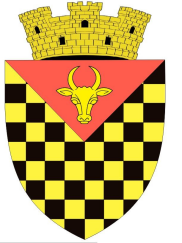             ГОРОДСКОЙ СОВЕТ                 АНЕНИЙ НОЙMD 6501 or. Anenii Noi, str. Suvorov, 6              tel/fax 026522108, consiliulorasenesc@gmail.comMD 6501, г.Анений Ной, ул.Суворов, 6 тел/факс 026522108,consiliulorasenesc@gmail.comMD 6501, г.Анений Ной, ул.Суворов, 6 тел/факс 026522108,consiliulorasenesc@gmail.com